Continuing Professional Development Modules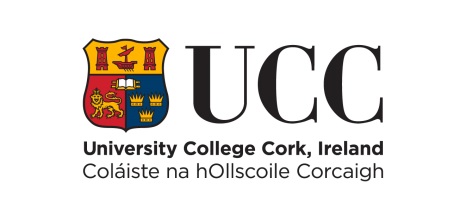 Application Form 2019-20___________________________________________________________________________________________Please complete all sections using BLOCK LETTERS or type.Please supply your membership number for the relevant professional body, if applicable:Professional Qualifications:Professional Experience Since Registration (Starting with current place of work, please continue on a separate sheet if necessary):Are you being funded by an outside agency/employer?  _________________________________To be completed by applicants whose first language is not English:TOEFL Score:  _____________	IELTS Score:  ______________ 	Date of Last TOEL/IELTS Exam:  __________Declaration: I hereby declare that all information provided on this form is true and accurate.Signature:  ________________________________  Date:  _______________________Please return this completed form to the:  CPD Co-Ordinator, Graduate Studies Office, West Wing, UCC, College Road, Cork.Tel:  +353 (0)21 4903224 (Mon-Fri 9.00-13.00)Title: (Ms., Mr., Mx., Dr., etc.)First Name:Surname:Surname:You will be registered as per the name presented on your Birth Certificate.If you wish to be registered by another name, i.e. a married name you must also attach the relevant certificate.You will be registered as per the name presented on your Birth Certificate.If you wish to be registered by another name, i.e. a married name you must also attach the relevant certificate.You will be registered as per the name presented on your Birth Certificate.If you wish to be registered by another name, i.e. a married name you must also attach the relevant certificate.You will be registered as per the name presented on your Birth Certificate.If you wish to be registered by another name, i.e. a married name you must also attach the relevant certificate.Date of Birth:Date of Birth:Date of Birth:Date of Birth:  Country of Birth:  Country of Birth:Nationality:Nationality:Gender:                                                                  (Either Female/Male.  For statistical purposes only, NOT part of the selection process)Gender:                                                                  (Either Female/Male.  For statistical purposes only, NOT part of the selection process)Gender:                                                                  (Either Female/Male.  For statistical purposes only, NOT part of the selection process)Gender:                                                                  (Either Female/Male.  For statistical purposes only, NOT part of the selection process)PPS Number:PPS Number:PPS Number:PPS Number:  Permanent Address:  Permanent Address:Address for Correspondence (If different):Address for Correspondence (If different):Tel. No.:Tel. No.:Tel. No.:Tel. No.:Email:	(Communication is primarily by email)Email:	(Communication is primarily by email)Email:	(Communication is primarily by email)Email:	(Communication is primarily by email)UCC Student Number:  (If previously registered or registered with Adult Continuing Education)UCC Student Number:  (If previously registered or registered with Adult Continuing Education)UCC Student Number:  (If previously registered or registered with Adult Continuing Education)UCC Student Number:  (If previously registered or registered with Adult Continuing Education)Please enter the module(s) applied for:Please enter the module(s) applied for:Please enter the module(s) applied for:Please enter the module(s) applied for:Module TitleModule TitleModule TitleModule CodeFor Office Use:For Office Use:For Office Use:For Office Use:Nursing & Midwifery Board of IrelandIrish Medical CouncilChartered Society of PhysiotherapyAssociation of Occupational Therapists of IrelandPharmaceutical Society of IrelandHealth and Care Professional Council (UK)Other:QualificationInstitutionFrom – ToAward & DateName and Address of Current  EmploymentPosition Title And Type of Experience (Acute, Long-term, Older Patients, etc.)Dates: From –ToNo. of Years In This RoleImportant Information:If you have previously registered in University College Cork:You must provide the following with this completed application form:If you have changed your name since you previously registered and wish to update same, please submit a copy of your new certificate, i.e. a marriage certificate.If you require an updated photograph for your Student ID Card please supply same, signed on the reverse.Application Fee of €35.00, Made Payable To UCC.  This fee is non-refundable and can be paid by Postal Order, Cheque or Bank Draft. Cash will not be accepted. If you have already registered for a CPD in the current academic year (2019-20) all of your supporting documentation, application fee and photograph will be on file – you do not need to resubmit these.If the entry requirements for the module specify supplementary questions please forward the completed supplementary questions along with this application.If you have not previously registered in University College Cork:You must provide the following with this completed application form:A Birth Certificate.If you wish to register in a name other than your birth name please submit a copy of your new certificate, i.e. a Marriage Certificate along with your Birth Certificate.Application Fee of €35.00, Made Payable To UCC.  This fee is non-refundable and can be paid by Postal Order, Cheque or Bank Draft. Cash will not be accepted.A current passport photograph, signed on the reverse.If English is not your first language please also supply your English Language Exam Results.If the entry requirements for the module specify supplementary questions please forward the completed supplementary questions along with this application.Incomplete application forms will not be sent to the School for consideration of an offer.Please note that correspondence will be by email.Students can take a maximum of 15 credits in any one year.